23 февраля «День защитника Отечества»
В МБОУ Отрадовской СОШ «Орлята России» совместно с советником директора по воспитанию и взаимодействию с детскими общественными объединениями Сергиенко И.А. и классными руководителями приняли участие в акции "Подарок для защитника".
#НавигаторыДетства #навигаторыдетства61 #Росдетцентр
#НДозащитниках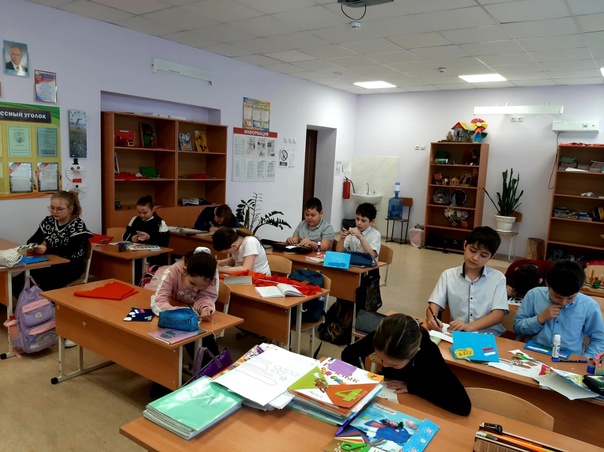 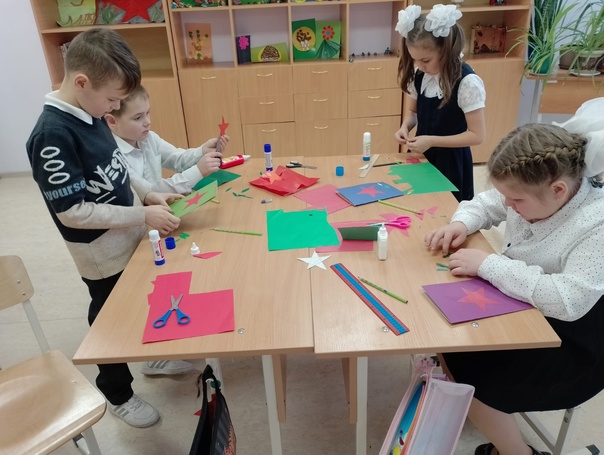 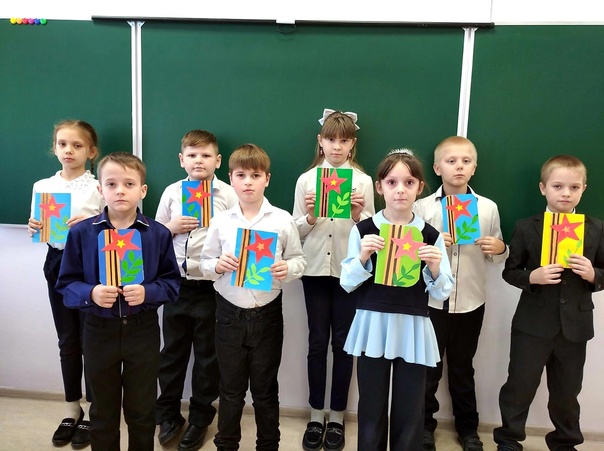 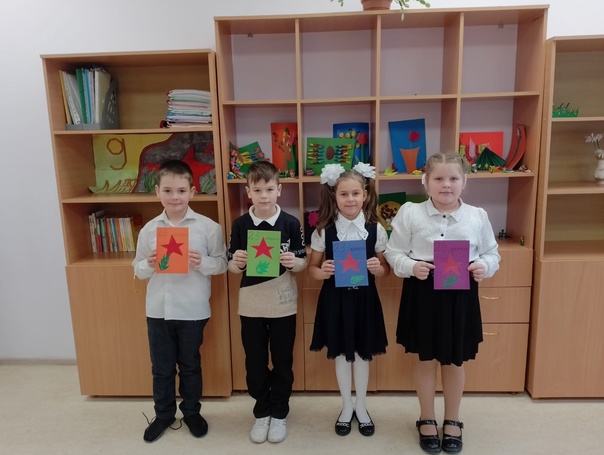 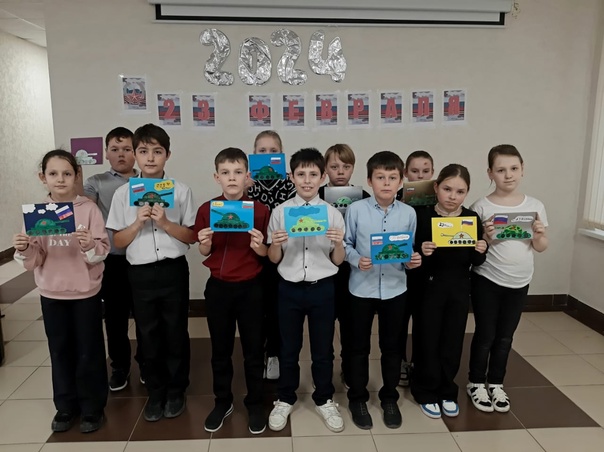 